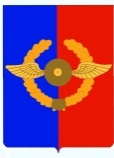 А Д М И Н И С Т Р А Ц И ЯСреднинского городского поселенияУсольского муниципального районаИркутской областип.Средний, Усольский район, Иркутская область, 665475тел./факс 89025760245, е-mail: admsred@mail.ruОКПО  04080823, ОГРН  1053819034312,  ИНН 3819015887, КПП 385101001Информация о численности муниципальных служащих Среднинского муниципального образования в I квартале 2022 годаГлава Среднинского городского поселенияУсольского муниципального районаИркутской области                                                                  М.А. СемёноваНовикова А.В.8902576024528.04.2022 г. № 76Газета «Информационный   бюллетень Среднинского муниципального образования»Сайт  http://srednyadm.ruПоказательФактическая численность, ед.Фактические затраты, руб.Численность муниципальных служащих администрации Среднинского городского поселения Усольского муниципального района Иркутской области на решение вопросов местного значения, всего чел.71 052 708,42в том числе:муниципальные служащие71 052 708,42Муниципальные служащие, осуществляющие отдельные областные (федеральные) государственные полномочия, чел.--